Australia’s Top 20 Selling VehiclesSeptember 2018Listed below are Australia’s top 20 selling light vehicles to the end of September 2018, with their corresponding CO2 range. Rankings are based on VFACTS year to date sales data and their CO2 range is based on the combined cycle tailpipe CO2 emissions data for all current models.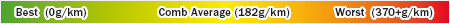 Note:  The CO2 range for the top selling 20 models listed above is based on the best and worst performing variant of the listed model. Variants with different engines, transmissions and fuel types may have different CO2 emissions within this range.RankMakeModelCO2 Range (g/km)1ToyotaHilux 4x4194 - 2772FordRanger 4x4195 - 2343ToyotaCorolla  97 - 1594Mazda3129 - 1535Hyundaii30119 - 1766MazdaCX-5158 - 1757ToyotaRAV4149 - 1988MitsubishiTriton 4x4188 - 2019NissanX-Trail139 - 19210HyundaiTucson168 - 18511VolkswagenGolf128 - 18312MitsubishiASX176 - 17913KiaCerato167 - 17414ToyotaPrado208 - 26615MazdaCX-3125 - 16016HondaCR-V151 - 18217MitsubishiOutlander  41 - 16618HoldenColorado 4x4210 - 24119HyundaiAccent136 - 15420ToyotaCamry  96 - 202